*Grau hinterlegte Felder werden von PHT-Mitarbeiter:innen ausgefüllt!Studienjahr: Studienjahr: Studienjahr: Studienjahr: WS 	SS WS 	SS WS 	SS WS 	SS LV-Typ*  FB - FortbildungLV-Typ*  FB - FortbildungLV-Typ*  FB - FortbildungLV-Typ*  FB - FortbildungLV-Typ*  FB - FortbildungLV-Typ*  FB - FortbildungLV-Typ*  FB - FortbildungLV-Typ*  FB - FortbildungLV-Typ*  FB - FortbildungLV-Typ*  FB - FortbildungLV-Typ*  FB - FortbildungLV-Typ*  FB - FortbildungUnterrichtseinheiten:   Unterrichtseinheiten:   Unterrichtseinheiten:   Halbtage:   Halbtage:   Halbtage:   Halbtage:   Halbtage:   LV-Nummer*      LV-Nummer*      LV-Nummer*      LV-Nummer*      LV-Nummer*      LV-Nummer*      LV-Nummer*      LV-Nummer*      LV-Nummer*      LV-Nummer*      LV-Nummer*      LV-Nummer*      Titel:      Titel:      Titel:      Titel:      Titel:      Titel:      Titel:      Titel:      Titel:      Titel:      Titel:      Titel:      Titel:      Titel:      Titel:      Titel:      Titel:      Titel:      Titel:      Titel:       landesweite Veranstaltung landesweite Veranstaltung landesweite Veranstaltung Bundesseminar Bundesseminar Bundesseminar Bundesseminar ARGE Qualitätsteam ARGE Qualitätsteam ARGE Qualitätsteam ARGE Qualitätsteam ARGE Qualitätsteam ARGE QualitätsteamFach:      Fach:      Fach:      Fach:      Fach:      Fach:      Fach:      Leiter:in:      	Planende:r Mitarbeiter:in:      Leiter:in:      	Planende:r Mitarbeiter:in:      Leiter:in:      	Planende:r Mitarbeiter:in:      Leiter:in:      	Planende:r Mitarbeiter:in:      Leiter:in:      	Planende:r Mitarbeiter:in:      Leiter:in:      	Planende:r Mitarbeiter:in:      Leiter:in:      	Planende:r Mitarbeiter:in:      Leiter:in:      	Planende:r Mitarbeiter:in:      Leiter:in:      	Planende:r Mitarbeiter:in:      Leiter:in:      	Planende:r Mitarbeiter:in:      Leiter:in:      	Planende:r Mitarbeiter:in:      Leiter:in:      	Planende:r Mitarbeiter:in:      Leiter:in:      	Planende:r Mitarbeiter:in:      Leiter:in:      	Planende:r Mitarbeiter:in:      Leiter:in:      	Planende:r Mitarbeiter:in:      Leiter:in:      	Planende:r Mitarbeiter:in:      Leiter:in:      	Planende:r Mitarbeiter:in:      Leiter:in:      	Planende:r Mitarbeiter:in:      Leiter:in:      	Planende:r Mitarbeiter:in:      Leiter:in:      	Planende:r Mitarbeiter:in:      Max. Teilnehmerzahl:    Max. Teilnehmerzahl:    Max. Teilnehmerzahl:    Max. Teilnehmerzahl:    Max. Teilnehmerzahl:    Max. Teilnehmerzahl:    vereinbart am:      vereinbart am:      vereinbart am:      vereinbart am:      vereinbart am:      vereinbart am:      vereinbart am:      vereinbart am:      vereinbart am:      vereinbart am:      vereinbart am:      vereinbart am:      vereinbart am:      vereinbart am:      VortragendeVortragendeVortragendeVortragendeVortragendeVortragendeVortragendeVortragendeVortragendeVortragendeVortragendeVortragendeVortragendeVortragendeVortragendeVortragendeVortragendeVortragendeVortragendeVortragendeName, Vorname, GeburtsdatumName, Vorname, GeburtsdatumName, Vorname, GeburtsdatumName, Vorname, GeburtsdatumName, Vorname, GeburtsdatumName, Vorname, GeburtsdatumName, Vorname, GeburtsdatumName, Vorname, GeburtsdatumName, Vorname, GeburtsdatumName, Vorname, GeburtsdatumName, Vorname, GeburtsdatumHonorar: Einheiten1) Honorar: Einheiten1) Honorar: Einheiten1) Honorar: Einheiten1) Honorar: Einheiten1) Honorar: Einheiten1) Honorar: Einheiten1) Honorar: Einheiten1) Honorar: Einheiten1) Name, Vorname, GeburtsdatumName, Vorname, GeburtsdatumName, Vorname, GeburtsdatumName, Vorname, GeburtsdatumName, Vorname, GeburtsdatumName, Vorname, GeburtsdatumName, Vorname, GeburtsdatumName, Vorname, GeburtsdatumName, Vorname, GeburtsdatumName, Vorname, GeburtsdatumName, Vorname, Geburtsdatumlit.alit.alit.alit.blit.cohne 
Abg.ohne 
Abg.ext. 
Abg.PflichtReisekostenvergütung lt. RGVO und ReferenteninformationReisekostenvergütung lt. RGVO und ReferenteninformationReisekostenvergütung lt. RGVO und ReferenteninformationReisekostenvergütung lt. RGVO und ReferenteninformationReisekostenvergütung lt. RGVO und ReferenteninformationReisekostenvergütung lt. RGVO und ReferenteninformationReisekostenvergütung lt. RGVO und ReferenteninformationReisekostenvergütung lt. RGVO und ReferenteninformationReisekostenvergütung lt. RGVO und ReferenteninformationReisekostenvergütung lt. RGVO und ReferenteninformationReisekostenvergütung lt. RGVO und ReferenteninformationReisekostenvergütung lt. RGVO und ReferenteninformationReisekostenvergütung lt. RGVO und ReferenteninformationReisekostenvergütung lt. RGVO und ReferenteninformationReisekostenvergütung lt. RGVO und ReferenteninformationReisekostenvergütung lt. RGVO und ReferenteninformationReisekostenvergütung lt. RGVO und ReferenteninformationReisekostenvergütung lt. RGVO und ReferenteninformationReisekostenvergütung lt. RGVO und ReferenteninformationReisekostenvergütung lt. RGVO und ReferenteninformationTermin und Raumvorschlag 	Anmeldezeitraum: von       bis      Termin und Raumvorschlag 	Anmeldezeitraum: von       bis      Termin und Raumvorschlag 	Anmeldezeitraum: von       bis      Termin und Raumvorschlag 	Anmeldezeitraum: von       bis      Termin und Raumvorschlag 	Anmeldezeitraum: von       bis      Termin und Raumvorschlag 	Anmeldezeitraum: von       bis      Termin und Raumvorschlag 	Anmeldezeitraum: von       bis      Termin und Raumvorschlag 	Anmeldezeitraum: von       bis      Termin und Raumvorschlag 	Anmeldezeitraum: von       bis      Termin und Raumvorschlag 	Anmeldezeitraum: von       bis      Termin und Raumvorschlag 	Anmeldezeitraum: von       bis      Termin und Raumvorschlag 	Anmeldezeitraum: von       bis      Termin und Raumvorschlag 	Anmeldezeitraum: von       bis      Termin und Raumvorschlag 	Anmeldezeitraum: von       bis      Termin und Raumvorschlag 	Anmeldezeitraum: von       bis      Termin und Raumvorschlag 	Anmeldezeitraum: von       bis      Termin und Raumvorschlag 	Anmeldezeitraum: von       bis      Termin und Raumvorschlag 	Anmeldezeitraum: von       bis      Termin und Raumvorschlag 	Anmeldezeitraum: von       bis      Termin und Raumvorschlag 	Anmeldezeitraum: von       bis      Ort (falls Schule: Schulkennzahl)Ort (falls Schule: Schulkennzahl)Ort (falls Schule: Schulkennzahl)Ort (falls Schule: Schulkennzahl)Ort (falls Schule: Schulkennzahl)DatumDatumDatumDatumvonvonvonbisbisbisbisbisRaumRaumRaumInhalt, ZielInhalt, ZielInhalt, ZielInhalt, ZielInhalt, ZielInhalt, ZielInhalt, ZielInhalt, ZielInhalt, ZielInhalt, ZielInhalt, ZielInhalt, ZielInhalt, ZielInhalt, ZielInhalt, ZielInhalt, ZielInhalt, ZielInhalt, ZielInhalt, ZielInhalt, ZielInhalt: Ausführlichere Beschreibung, wird in PH-online veröffentlicht!Inhalt: Ausführlichere Beschreibung, wird in PH-online veröffentlicht!Inhalt: Ausführlichere Beschreibung, wird in PH-online veröffentlicht!Inhalt: Ausführlichere Beschreibung, wird in PH-online veröffentlicht!Inhalt: Ausführlichere Beschreibung, wird in PH-online veröffentlicht!Inhalt: Ausführlichere Beschreibung, wird in PH-online veröffentlicht!Inhalt: Ausführlichere Beschreibung, wird in PH-online veröffentlicht!Inhalt: Ausführlichere Beschreibung, wird in PH-online veröffentlicht!Inhalt: Ausführlichere Beschreibung, wird in PH-online veröffentlicht!Inhalt: Ausführlichere Beschreibung, wird in PH-online veröffentlicht!Inhalt: Ausführlichere Beschreibung, wird in PH-online veröffentlicht!Inhalt: Ausführlichere Beschreibung, wird in PH-online veröffentlicht!Inhalt: Ausführlichere Beschreibung, wird in PH-online veröffentlicht!Inhalt: Ausführlichere Beschreibung, wird in PH-online veröffentlicht!Inhalt: Ausführlichere Beschreibung, wird in PH-online veröffentlicht!Inhalt: Ausführlichere Beschreibung, wird in PH-online veröffentlicht!Inhalt: Ausführlichere Beschreibung, wird in PH-online veröffentlicht!Inhalt: Ausführlichere Beschreibung, wird in PH-online veröffentlicht!Inhalt: Ausführlichere Beschreibung, wird in PH-online veröffentlicht!Inhalt: Ausführlichere Beschreibung, wird in PH-online veröffentlicht!Kurzinformation: im Feld Ziel in PH-online eintragen, wird im Programmheft abgedruckt, max. 250 Zeichen incl. Wortabstände!
     Kurzinformation: im Feld Ziel in PH-online eintragen, wird im Programmheft abgedruckt, max. 250 Zeichen incl. Wortabstände!
     Kurzinformation: im Feld Ziel in PH-online eintragen, wird im Programmheft abgedruckt, max. 250 Zeichen incl. Wortabstände!
     Kurzinformation: im Feld Ziel in PH-online eintragen, wird im Programmheft abgedruckt, max. 250 Zeichen incl. Wortabstände!
     Kurzinformation: im Feld Ziel in PH-online eintragen, wird im Programmheft abgedruckt, max. 250 Zeichen incl. Wortabstände!
     Kurzinformation: im Feld Ziel in PH-online eintragen, wird im Programmheft abgedruckt, max. 250 Zeichen incl. Wortabstände!
     Kurzinformation: im Feld Ziel in PH-online eintragen, wird im Programmheft abgedruckt, max. 250 Zeichen incl. Wortabstände!
     Kurzinformation: im Feld Ziel in PH-online eintragen, wird im Programmheft abgedruckt, max. 250 Zeichen incl. Wortabstände!
     Kurzinformation: im Feld Ziel in PH-online eintragen, wird im Programmheft abgedruckt, max. 250 Zeichen incl. Wortabstände!
     Kurzinformation: im Feld Ziel in PH-online eintragen, wird im Programmheft abgedruckt, max. 250 Zeichen incl. Wortabstände!
     Kurzinformation: im Feld Ziel in PH-online eintragen, wird im Programmheft abgedruckt, max. 250 Zeichen incl. Wortabstände!
     Kurzinformation: im Feld Ziel in PH-online eintragen, wird im Programmheft abgedruckt, max. 250 Zeichen incl. Wortabstände!
     Kurzinformation: im Feld Ziel in PH-online eintragen, wird im Programmheft abgedruckt, max. 250 Zeichen incl. Wortabstände!
     Kurzinformation: im Feld Ziel in PH-online eintragen, wird im Programmheft abgedruckt, max. 250 Zeichen incl. Wortabstände!
     Kurzinformation: im Feld Ziel in PH-online eintragen, wird im Programmheft abgedruckt, max. 250 Zeichen incl. Wortabstände!
     Kurzinformation: im Feld Ziel in PH-online eintragen, wird im Programmheft abgedruckt, max. 250 Zeichen incl. Wortabstände!
     Kurzinformation: im Feld Ziel in PH-online eintragen, wird im Programmheft abgedruckt, max. 250 Zeichen incl. Wortabstände!
     Kurzinformation: im Feld Ziel in PH-online eintragen, wird im Programmheft abgedruckt, max. 250 Zeichen incl. Wortabstände!
     Kurzinformation: im Feld Ziel in PH-online eintragen, wird im Programmheft abgedruckt, max. 250 Zeichen incl. Wortabstände!
     Kurzinformation: im Feld Ziel in PH-online eintragen, wird im Programmheft abgedruckt, max. 250 Zeichen incl. Wortabstände!
     Anmerkungen: In PH-Online 
für TN sichtbar!Anmerkungen: In PH-Online 
für TN sichtbar!VermerkReisekosten:       Reisekosten:       Reisekosten:       Reisekosten:       Reisekosten:       Reisekosten:       Reisekosten:       Reisekosten:       Reisekosten:       Raumkosten:      Raumkosten:      Raumkosten:      Raumkosten:      Raumkosten:      Raumkosten:      Raumkosten:      Raumkosten:      Raumkosten:      Raumkosten:      Vermerk PKW-Genehmigung, Begründung:       PKW-Genehmigung, Begründung:       PKW-Genehmigung, Begründung:       PKW-Genehmigung, Begründung:       PKW-Genehmigung, Begründung:       PKW-Genehmigung, Begründung:       PKW-Genehmigung, Begründung:       PKW-Genehmigung, Begründung:       PKW-Genehmigung, Begründung:      Raumkosten:      Raumkosten:      Raumkosten:      Raumkosten:      Raumkosten:      Raumkosten:      Raumkosten:      Raumkosten:      Raumkosten:      Raumkosten:      	1) Die derzeit gültigen Honorarsätze (lit.a, lit.b und lit.c) finden Sie auf https://ph-tirol.ac.at/node/561 	1) Die derzeit gültigen Honorarsätze (lit.a, lit.b und lit.c) finden Sie auf https://ph-tirol.ac.at/node/561 	1) Die derzeit gültigen Honorarsätze (lit.a, lit.b und lit.c) finden Sie auf https://ph-tirol.ac.at/node/561 	1) Die derzeit gültigen Honorarsätze (lit.a, lit.b und lit.c) finden Sie auf https://ph-tirol.ac.at/node/561 	1) Die derzeit gültigen Honorarsätze (lit.a, lit.b und lit.c) finden Sie auf https://ph-tirol.ac.at/node/561 	1) Die derzeit gültigen Honorarsätze (lit.a, lit.b und lit.c) finden Sie auf https://ph-tirol.ac.at/node/561 	1) Die derzeit gültigen Honorarsätze (lit.a, lit.b und lit.c) finden Sie auf https://ph-tirol.ac.at/node/561 	1) Die derzeit gültigen Honorarsätze (lit.a, lit.b und lit.c) finden Sie auf https://ph-tirol.ac.at/node/561 	1) Die derzeit gültigen Honorarsätze (lit.a, lit.b und lit.c) finden Sie auf https://ph-tirol.ac.at/node/561 	1) Die derzeit gültigen Honorarsätze (lit.a, lit.b und lit.c) finden Sie auf https://ph-tirol.ac.at/node/561 	1) Die derzeit gültigen Honorarsätze (lit.a, lit.b und lit.c) finden Sie auf https://ph-tirol.ac.at/node/561 	1) Die derzeit gültigen Honorarsätze (lit.a, lit.b und lit.c) finden Sie auf https://ph-tirol.ac.at/node/561 	1) Die derzeit gültigen Honorarsätze (lit.a, lit.b und lit.c) finden Sie auf https://ph-tirol.ac.at/node/561 	1) Die derzeit gültigen Honorarsätze (lit.a, lit.b und lit.c) finden Sie auf https://ph-tirol.ac.at/node/561 	1) Die derzeit gültigen Honorarsätze (lit.a, lit.b und lit.c) finden Sie auf https://ph-tirol.ac.at/node/561 	1) Die derzeit gültigen Honorarsätze (lit.a, lit.b und lit.c) finden Sie auf https://ph-tirol.ac.at/node/561 	1) Die derzeit gültigen Honorarsätze (lit.a, lit.b und lit.c) finden Sie auf https://ph-tirol.ac.at/node/561 	1) Die derzeit gültigen Honorarsätze (lit.a, lit.b und lit.c) finden Sie auf https://ph-tirol.ac.at/node/561 	1) Die derzeit gültigen Honorarsätze (lit.a, lit.b und lit.c) finden Sie auf https://ph-tirol.ac.at/node/561 	1) Die derzeit gültigen Honorarsätze (lit.a, lit.b und lit.c) finden Sie auf https://ph-tirol.ac.at/node/561 RAUMAUSSTATTUNG:Bestuhlung:	Sitzkreis 	U-Aufstellung 	Kino-	Rechteck	U-Aufstellung	Frontal	mit Stühlen	mit Stühlen	bestuhlung	mit Tischen	mit Tischen	mit Tischen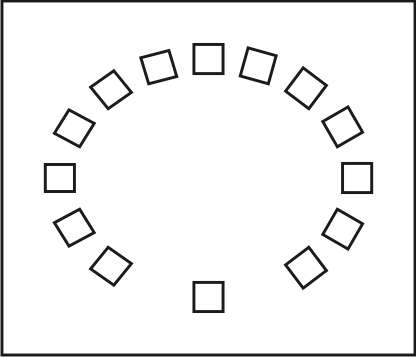 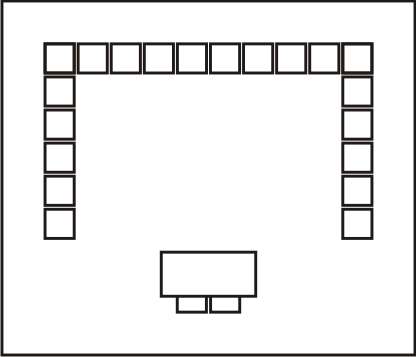 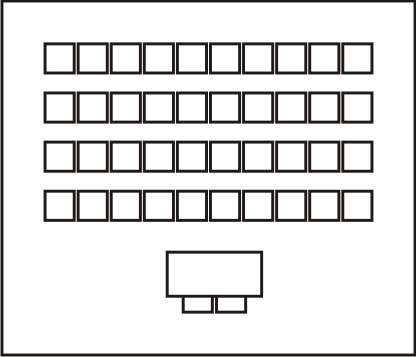 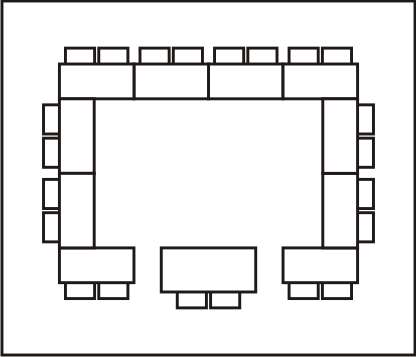 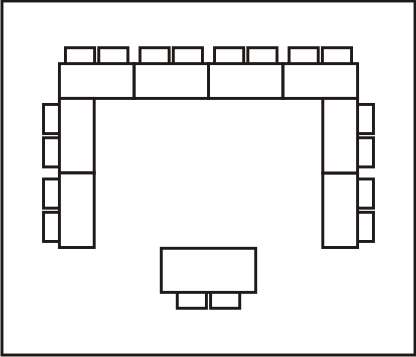 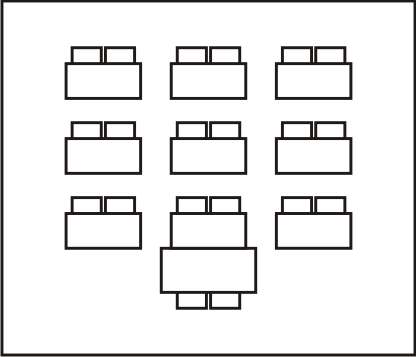 Andere Anordnung:      Gewünschte Ausstattung/Medien: Laptop/PC	 Beamer 	 Activeboard 	 CD-Player	 DVD-Player	 Flipchart	 Moderationskoffer	 Overhead	 Schultafel 	Sonstige Wünsche – spezielle Material- oder Ausstattungswünsche, Raumgröße etc.: 
     ZIELGRUPPENZIELGRUPPENZIELGRUPPENZIELGRUPPENZIELGRUPPENZIELGRUPPENZIELGRUPPENZIELGRUPPEN Lehrer:innen (allg.) Schulleiter:innen  Neulehrer:innen Unterrichtspraktikantinnen/-praktikanten Lehrer:innen (allg.) Schulleiter:innen  Neulehrer:innen Unterrichtspraktikantinnen/-praktikanten Lehrer:innen (allg.) Schulleiter:innen  Neulehrer:innen Unterrichtspraktikantinnen/-praktikanten Lehrer:innen (allg.) Schulleiter:innen  Neulehrer:innen Unterrichtspraktikantinnen/-praktikanten Lehrer:innen (allg.) Schulleiter:innen  Neulehrer:innen Unterrichtspraktikantinnen/-praktikanten Kindergartenpädagoginnen/-pädagogen Freizeit-/Sozialpädagoginnen/-pädagogen Sonstige Zielgruppenspeziell:       Kindergartenpädagoginnen/-pädagogen Freizeit-/Sozialpädagoginnen/-pädagogen Sonstige Zielgruppenspeziell:       Kindergartenpädagoginnen/-pädagogen Freizeit-/Sozialpädagoginnen/-pädagogen Sonstige Zielgruppenspeziell:      SCHULARTENSCHULARTENSCHULARTENSCHULARTENSCHULARTENSCHULARTENSCHULARTENSCHULARTEN Volksschulen Hauptschulen Neue Mittelschule Sonderschulen Volksschulen Hauptschulen Neue Mittelschule Sonderschulen Polytechnische Schulen AHS Unterstufe AHS Oberstufe Polytechnische Schulen AHS Unterstufe AHS Oberstufe Polytechnische Schulen AHS Unterstufe AHS Oberstufe Polytechnische Schulen AHS Unterstufe AHS Oberstufe Berufsschulen BMHS Sonstige Bildungseinrichtungen Berufsschulen BMHS Sonstige BildungseinrichtungenKOSTENSTELLENAuswahl: mindestens 1 Kategorie
Bei schulartenübergreifenden Seminaren bitte eine möglichst realistische Schätzung der Kostenanteile für die beteiligten Schularten eingeben!Auswahl: mindestens 1 Kategorie
Bei schulartenübergreifenden Seminaren bitte eine möglichst realistische Schätzung der Kostenanteile für die beteiligten Schularten eingeben!Auswahl: mindestens 1 Kategorie
Bei schulartenübergreifenden Seminaren bitte eine möglichst realistische Schätzung der Kostenanteile für die beteiligten Schularten eingeben!Auswahl: mindestens 1 Kategorie
Bei schulartenübergreifenden Seminaren bitte eine möglichst realistische Schätzung der Kostenanteile für die beteiligten Schularten eingeben!Auswahl: mindestens 1 Kategorie
Bei schulartenübergreifenden Seminaren bitte eine möglichst realistische Schätzung der Kostenanteile für die beteiligten Schularten eingeben!Auswahl: mindestens 1 Kategorie
Bei schulartenübergreifenden Seminaren bitte eine möglichst realistische Schätzung der Kostenanteile für die beteiligten Schularten eingeben!Auswahl: mindestens 1 Kategorie
Bei schulartenübergreifenden Seminaren bitte eine möglichst realistische Schätzung der Kostenanteile für die beteiligten Schularten eingeben!Auswahl: mindestens 1 Kategorie
Bei schulartenübergreifenden Seminaren bitte eine möglichst realistische Schätzung der Kostenanteile für die beteiligten Schularten eingeben! Allgemein bildende Pflichtschulen 	      Berufsschulen 	      Allgemein bildende höhere Schulen 	      Allgemein bildende Pflichtschulen 	      Berufsschulen 	      Allgemein bildende höhere Schulen 	      Allgemein bildende Pflichtschulen 	      Berufsschulen 	      Allgemein bildende höhere Schulen 	      Allgemein bildende Pflichtschulen 	      Berufsschulen 	      Allgemein bildende höhere Schulen 	      Berufsbildende mittlere und höhere Schulen 	      Land und Gemeinde (z.B. Kindergartenp.) 	      Sonstige 	      Berufsbildende mittlere und höhere Schulen 	      Land und Gemeinde (z.B. Kindergartenp.) 	      Sonstige 	      Berufsbildende mittlere und höhere Schulen 	      Land und Gemeinde (z.B. Kindergartenp.) 	      Sonstige 	      Berufsbildende mittlere und höhere Schulen 	      Land und Gemeinde (z.B. Kindergartenp.) 	      Sonstige 	      Berufsbildende mittlere und höhere Schulen 	      Land und Gemeinde (z.B. Kindergartenp.) 	      Sonstige 	     FINANZIERUNG	Auswahl: mindestens 1 KategorieFINANZIERUNG	Auswahl: mindestens 1 KategorieFINANZIERUNG	Auswahl: mindestens 1 KategorieFINANZIERUNG	Auswahl: mindestens 1 KategorieFINANZIERUNG	Auswahl: mindestens 1 KategorieFINANZIERUNG	Auswahl: mindestens 1 KategorieFINANZIERUNG	Auswahl: mindestens 1 KategorieFINANZIERUNG	Auswahl: mindestens 1 KategorieFINANZIERUNG	Auswahl: mindestens 1 Kategorie bundesweite/zentrale Abstimmung landesweite Abstimmung PH-autonomer Anteil bundesweite/zentrale Abstimmung landesweite Abstimmung PH-autonomer Anteil bundesweite/zentrale Abstimmung landesweite Abstimmung PH-autonomer Anteil bundesweite/zentrale Abstimmung landesweite Abstimmung PH-autonomer Anteil Zusatzfinanzierte Veranstaltung Fremdfinanzierte Veranstaltung Zusatzfinanzierte Veranstaltung Fremdfinanzierte Veranstaltung Zusatzfinanzierte Veranstaltung Fremdfinanzierte Veranstaltung Zusatzfinanzierte Veranstaltung Fremdfinanzierte Veranstaltung Zusatzfinanzierte Veranstaltung Fremdfinanzierte VeranstaltungBP Kostenstellen	Auswahl: nur bei Bundesseminaren für BS und BMH
	Alle Kategorien können verwendet werden. Wichtig ist eine durchdachte und gewissenhafte Anwendung!BP Kostenstellen	Auswahl: nur bei Bundesseminaren für BS und BMH
	Alle Kategorien können verwendet werden. Wichtig ist eine durchdachte und gewissenhafte Anwendung!BP Kostenstellen	Auswahl: nur bei Bundesseminaren für BS und BMH
	Alle Kategorien können verwendet werden. Wichtig ist eine durchdachte und gewissenhafte Anwendung!BP Kostenstellen	Auswahl: nur bei Bundesseminaren für BS und BMH
	Alle Kategorien können verwendet werden. Wichtig ist eine durchdachte und gewissenhafte Anwendung!BP Kostenstellen	Auswahl: nur bei Bundesseminaren für BS und BMH
	Alle Kategorien können verwendet werden. Wichtig ist eine durchdachte und gewissenhafte Anwendung!BP Kostenstellen	Auswahl: nur bei Bundesseminaren für BS und BMH
	Alle Kategorien können verwendet werden. Wichtig ist eine durchdachte und gewissenhafte Anwendung!BP Kostenstellen	Auswahl: nur bei Bundesseminaren für BS und BMH
	Alle Kategorien können verwendet werden. Wichtig ist eine durchdachte und gewissenhafte Anwendung!BP Kostenstellen	Auswahl: nur bei Bundesseminaren für BS und BMH
	Alle Kategorien können verwendet werden. Wichtig ist eine durchdachte und gewissenhafte Anwendung!BP Kostenstellen	Auswahl: nur bei Bundesseminaren für BS und BMH
	Alle Kategorien können verwendet werden. Wichtig ist eine durchdachte und gewissenhafte Anwendung! KSt_Schularten_uebergreifend KSt_BS KSt_HTL KSt_Schularten_uebergreifend KSt_BS KSt_HTL KSt_Schularten_uebergreifend KSt_BS KSt_HTL KSt_HAK KSt_HUM KSt_Berufsbildende Schulen KSt_HAK KSt_HUM KSt_Berufsbildende Schulen KSt_HAK KSt_HUM KSt_Berufsbildende Schulen KSt_HAK KSt_HUM KSt_Berufsbildende Schulen KSt_BAKIP KSt_ESF Aktuelle Seminare KSt_BAKIP KSt_ESF Aktuelle Seminare